Конспект занятия по аппликации для детей 3-4 лет                             «Флаг России»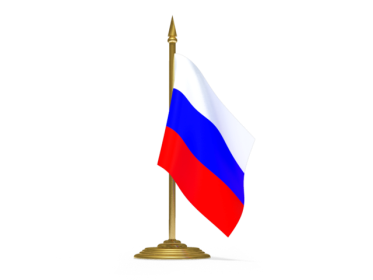 Цель: Формирование представлений  у ребенка о Родине. Изучение узнавать российский флаг, обобщение знаний  о флаге России, ознакомление с цветом и последовательностью расположения цветовых полос на нём.Материалы: Флаг РФ, картон прямоугольной формы, готовые формы для наклеивания, клей, кисть, салфетка, клеёнка.Ход занятияРодитель: Все мы живём в одной большой стране, которая называется - Россия. Это наша Родина. Повтори, как называется наша страна? Ребенок: Россия.Родитель: Наша Родина очень большая и красивая. Посмотри, что у меня в руках? (Показывает флаг РФ) Ребенок: Это флаг.Родитель: Правильно флаг, а ты знаешь, что это не простой флаг. Это флаг нашей Родины, её символ. Давай его рассмотрим. Он прямоугольной формы и состоит из трёх полос: верхняя полоса – белая, средняя – синяя, нижняя – красная. Теперь ты расскажи, какая полоса верхняя?Ребенок: Белая.Родитель: Какая средняя?Ребенок: Синяя.Родитель: Какая полоса внизу?Ребенок: Красная.Родитель: Флаг российский наш окрашенВ белый, синий, красный цветОн трепещет в небе ясномИ его прекрасней нет. Белая полоса напоминает нам о белоснежных берёзах, о русской зиме с заснеженными просторами, о белых ромашках на лугу. Синяя полоса напоминает нам о синем небе, синих реках и морях нашей страны. А красный цвет на Руси всегда считался самым красивым. Он похож на солнечный рассвет, цветущие цветы. Это цвет тепла и радости. Он напоминает нам о подвиге наших солдат.С нашим флагом проходят все самые важные события в нашей стране – парады, праздники, соревнования. Совсем скоро все люди нашей страны будут отмечать важный государственный праздник – День России.Родитель: А ты хочешь встретить праздник с таким флагом?Ребенок: Да.Родитель: Я предлагаю тебе сделать флаг из бумаги. Но сначала немного отдохнём.ФизкультминуткаДевочки и мальчики (Руки на поясе)Прыгают как мячики (Прыжки)Ручками хлопают (Хлопки в ладоши)Глазками моргают (Ритмичное зажмуривание глаз)После отдыхают (Руки вниз).Родитель: Молодец! Давай ещё раз вспомним, как располагаются полоски на нашем флаге (Проговариваем вместе с ребенком).А теперь приступим к работе. Выкладываем полоски в нужном порядке и наклеиваем их. Обращайте внимание детей на то, что полосы расположены горизонтально. Напоминайте правила наклеивания. По необходимости оказывайте помощь ребенку. По окончанию работы присоедините флаг к деревянной палочке.В конце занятия не забывайте проводить рефлексию, похвалите ребенка.Родитель: Умница! Молодец! Твой флажок получился, как настоящий, он  похож на флаг нашей Родины. А давай вспомним, как она называется?Ребенок: Россия!Родитель: Да наша страна Россия – она очень большая, красивая, мы гордимся ею.Родитель: А какого цвета полосы на твоем флажке?Ребенок: Белый, синий, красный.Напомните ребенку, что флаг нельзя мять, рвать – это символ нашей Родины, наша гордость, его надо беречь!